Mobil Programlama Eğitimi Kapanış ToplantısıKonuşma Metniİsmail BELENGeleceği Önemseyenler Derneği (GÖNDER) Yönetim Kurulu Başkanı21 Nisan 2016 Saat: 14.00Dr. Binnaz-Rıdvan Ege Anadolu Lisesi Toplantı SalonuOğuzlar Mah. Osmanlı Cad. 1396. Sok. Balgat/ÇANKAYASayın Misafirlerimiz,Sevgili Öğrenciler,Gazi Üniversitesi Mühendislik Fakültesi Bilgisayar Mühendisliği Bölümü, Milli Eğitim Bakanlığı Dr. Binnaz-Rıdvan Ege Anadolu Lisesi ve Geleceği Önemseyenler Derneği (GÖNDER)  olarak, sosyal sorumluluk anlayışı çerçevesinde ortaklaşa yürüttüğümüz “Mobil Programlama Eğitimi” değerlendirme ve kapanış toplantısına hoş geldiniz.Bu vesile ile sizleri, şahsım ve GÖNDER adına en kalbi duygularımla selamlıyor, ev sahipliği için Okul Yönetimimize, Sayın Dursun Yeşilova Beye ve ekibine teşekkür ediyorum. İnsanoğlu varlığından itibaren etrafını kavramaya, öğrenmeye, geliştirmeye, yeniliğe, bilim ve teknolojiye önem vermiş, bu sayede dünyayı paylaştığı diğer canlılardan farklı ve güçlü hale gelmiştir.Şüphesiz aynı yarış milletler ve kişiler arasında da olagelmiştir.Bir zamanlar mağara duvarlarına en iyi çizgileri çizenler, haberleşme için en iyi dumanı çıkaranlar, en güzel güvercinleri ve en hızlı atları yetiştirenler, savaşmak için en iyi okları, kılıçları yapanlar, muharebe alanında en iyi filleri kullananlar, yazı için en iyi deriyi kullananlar nasıl zamanlarının liderleri olduysa, zamanın en iyi ticari ürünlerinden biri olan İpek kıtaları aşan ticaret yolları ise nasıl dünyayı birbirine bağladı ise, günümüzün de en etkin, en hızlı gelişen ve dünyayı entegre eden ürün ve yaklaşımlarından birisi “mobil hayat” tır.Sanal dünya, internet, dijital hayat, mobil dünya, tüm hayatımızı en güçlü şekilde kavramıştır. Farkına varmasak da dünyanın en büyük ve en etkili sektörü haline gelmiştir.Bugün, dünyanın herhangi bir yerinde üretilen bir bilgi, ürün, haber, sosyal gelişme, anında her tarafa yayılmakta ve hepimizi etkilemektedir. Dijital dünya sayesinde sadece kişiler değil, topluluklar, ülkeler, devletler, aslında tüm dünya birbirine benzemekte, ekonomik ve sosyal hayat bir birine entegre olmakta, tüm dünyanın mutabık kaldığı standartlar oluşmakta, neticede toplumlar birbirine benzerken kişisel bazda “bireysellik” öne çıkmakta, bireylerin katkısı hayati önem kazanmaktadır.Sanayi öncesi ve sanayi toplumunda birlikte ve ortak hareket hayati öneme sahipken, günümüzde bireysellik ancak toplumla, gelişmelerle bütünleşmiş olmuş bireysellik öne çıkmaktadır.“Mobil araçlarımız, cep telefonlarımız” Hepimizin olmazsa olmazı, parçamız haline gelmiştir.  Cep telefonsuz sokağa çıkmak düşünülemez hale gelmiştir.İşte bu noktada, Ülkemizdeki birçok proje gibi, müştereken yürüttüğümüz “Mobil Programlama Eğitimi” devreye girmiştir.Hattı zatında Ülkemiz bir bütün olarak e-Devlete, teknolojiye büyük önem vermekte, dünya milletleri arasında hak ettiği yeri almaya gayret göstermektedir. Bunlara birkaç örnek verecek olursak;Milli Eğitim Bakanlığımız bünyesinde, münhasıran bu konularda çalışmalar yürüten “Yenilik ve Eğitim Teknolojileri Genel Müdürlüğü” bulunmaktadır. Bu Genel Müdürlük “Eğitim Teknolojileri Geliştirme ve Projeler Daire Başkanlığı” kanalı ile bu projelere destek olmaktadır.Milli Eğitim Bakanlığının 2015-2019 Stratejik Planı ve Bilgi Toplumu Stratejisi ve Eylem Planına göre bu sahada daha yoğun şekilde çalışılacaktır.Ülkemizdeki tüm çalışmaları koordine etmek amacıyla, 4 Ekim 1983 tarih ve 77 sayılı Kanun Hükmünde Kararname (KHK) Bilim ve Teknoloji Yüksek Kurulu (BTYK) oluşturulmuştur. Bu Kurul; Başbakanın başkanlığında, Bilim, Sanayi ve Teknoloji Bakanı, Enerji ve Tabii Kaynaklar Bakanı, Gıda, Tarım ve Hayvancılık Bakanı, Gümrük ve Ticaret Bakanı, Maliye Bakanı, Milli Eğitim Bakanı, Milli Savunma Bakanı, Sağlık Bakanı, Orman ve Su İşleri Bakanı ile YÖK Başkanı, Hazine Müsteşarı, Ekonomi Bakanlığı Müsteşarı, Kalkınma Bakanlığı Müsteşarı, TAEK Başkanı, TÜBİTAK Başkanı ile bir yardımcısı, TRT Genel Müdürü, TOBB Başkanı, TÜSEB Başkanı  ve YÖK’ün belirleyeceği, konu ile ilgili gelişmiş bir üniversitenin seçeceği bir üyeden oluşur. Kurulun en son toplantısı 18 Şubat 2016 tarihinde yapılmış ve burada bir açıklama yapan Başbakan Ahmet Davutoğlu, "2002 yılında 3,9 milyar tutarındaki Ar-Ge çalışmalarının geçen yıl itibarıyla 17,6 milyar tutarına kadar çıktığını” ifade etmiştir.Halen yürürlükte olan 64. Hükümet Eylem Planında da konu net şekilde yer almıştır. 64. Hükümet Programı çerçevesinde ;e-Devlet Stratejisi ve Eylem Planı hazırlanması,Dijital Türkiye Projesi yol haritası oluşturulacak ve bu doğrultuda uygulama başlatılması,Çocuklar ve gençler başta olmak üzere, daha güvenli ve bilinçli internet kullanımı ve kullanıcı güvenliği artırılacak, bu kapsamda internet kafelerin standartları yükseltilmesi hedeflenmektedir.=================================================Gazi Üniversitesi Mühendislik Fakültesi Bilgisayar Mühendisliği Bölümü, Milli Eğitim Bakanlığı Dr. Binnaz-Rıdvan Ege Anadolu Lisesi ve Geleceği Önemseyenler Derneği (GÖNDER)  işbirliğinde yürütülen  “Mobil Programlama Eğitimi” çerçevesinde biz de, “sosyal sorumluluk” çerçevesinde biz de Devletimiz tarafından yürütülen bu çalışmalara katkı vermeye çalıştık.Daha da devam edeceğiz. Çalışmalarımızı ulusal ve uluslararası seviyeye çıkaracak, dünya çapında ses getirecek, milletimizin yüzünü güldürecek, Devletimizin gayretlerine destek olacak projelere başlayacağız. Biliyoruz ki, inanan insan gibi, inanan organizasyonlar da her şeyi yapabilir. Ben sözlerimi bitirmeden; Proje sahipleri adına Gazi Üniversitesi Mühendislik Fakültesi Bilgisayar Mühendisliği Bölümü http://mf-bm.gazi.edu.tr/ Başkanı Sayın Prof. Dr. Şeref Sağıroğlu ve ekibine, Dr. Binnaz-Rıdvan Ege Anadolu Lisesi  http://drbinnazridvanegeal.meb.k12.tr/ Müdürü Sayın Dursun Yeşilova ve ekibine, Proje için bize laboratuvarlarını tahsis ederek büyük destek olan ve bugün aramızda bulunan Gazi Üniversitesi Teknoloji Fakültesi Bilgisayar Mühendisliği Bölümü Başkanı Prof. Dr. O. Ayhan ERDEM’ e, Program sonunda sahnede göreceğimiz proje koordinatörleri, eğitmenler ve tabi ki öğrencilerimize, GÖNDER adına benimle birlikte baştan beri yoğun şekilde destek veren Genel Sekreterimiz Çevre Yüksek Mühendisi Özlem İritaş’a, Genel Saymanımız Dr. Servet İritaş’a, Kurucu Üyemiz Daire Başkan Yardımcısı İlhami Aydın’a, Üyemiz Sadi Akkurt’a, Üyemiz İlhan Kılıç’a, Kurucu Üyemiz VİA Grup http://www.viagrup.com.tr/ Genel Müdürü Kemal Akman’ a,Ayrıca bu projede bize destek olan CETA Tanıtım’ ın sahibi Sayın Sait Kıran’a, Levent ve Cüneyt Kıran’ a  ve ARVENTO firmasına, Davetimize icabeten teşrif eden; 24. Samsun Milletvekili Prof. Dr. Tülay Bakır’a, Bakanlık Uzmanlarımız Mehmet Kılınç ve Ahmet Şendağlı’ yaMetin Emiroğlu Ortaokulu http://metinemiroglu.meb.k12.tr/ Müdürü Metin Aktürk ve Müdür Yardımcısı Ece Aydın Sözbilici’ yeAnadolu Ajansı Muhabiri Enes Duran’ a, TRT Ankara Radyosu Eğitim Kültür Yayınları Prodüktörü Funda Celasun’a, BThaber Ankara Temsilcisi Sedef Özkan’ a, Milli Eğitim Bakanlığı Ortaöğretim Genel Müdürlüğü Öğrenci İşleri ve Sosyal Etkinlikler Daire Başkanı Yaşar Koçak’ a,Teşrifleriniz vesilesi ile velilerimize, öğretmenlerimize ve öğrencilerimize teşekkür ediyor, saygılar sunuyorum.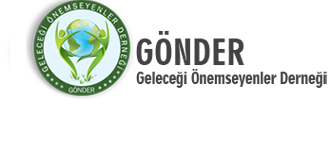 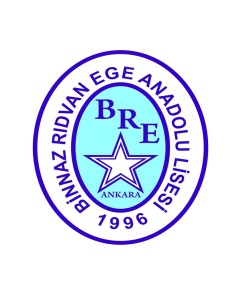 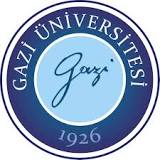 